ภาพการประชุมประชาคมหมู่บ้าน ตำบลหาดนางแก้ว อำเภอกบินทร์บุรี จังหวัดปราจีนบุรีรอบเดือน มกราคม  2563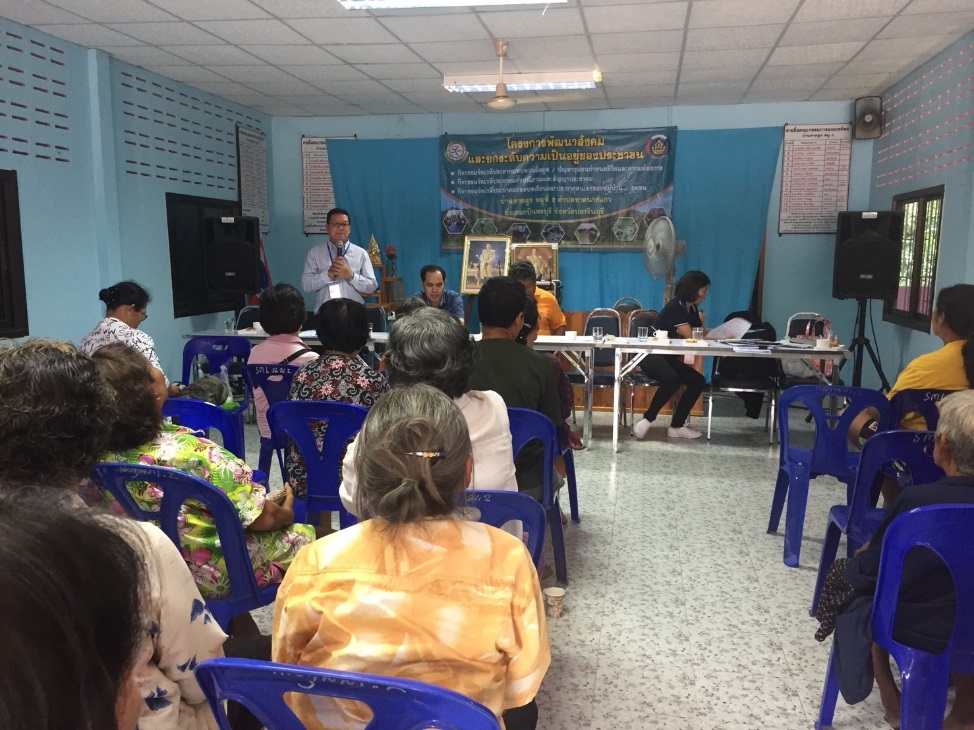 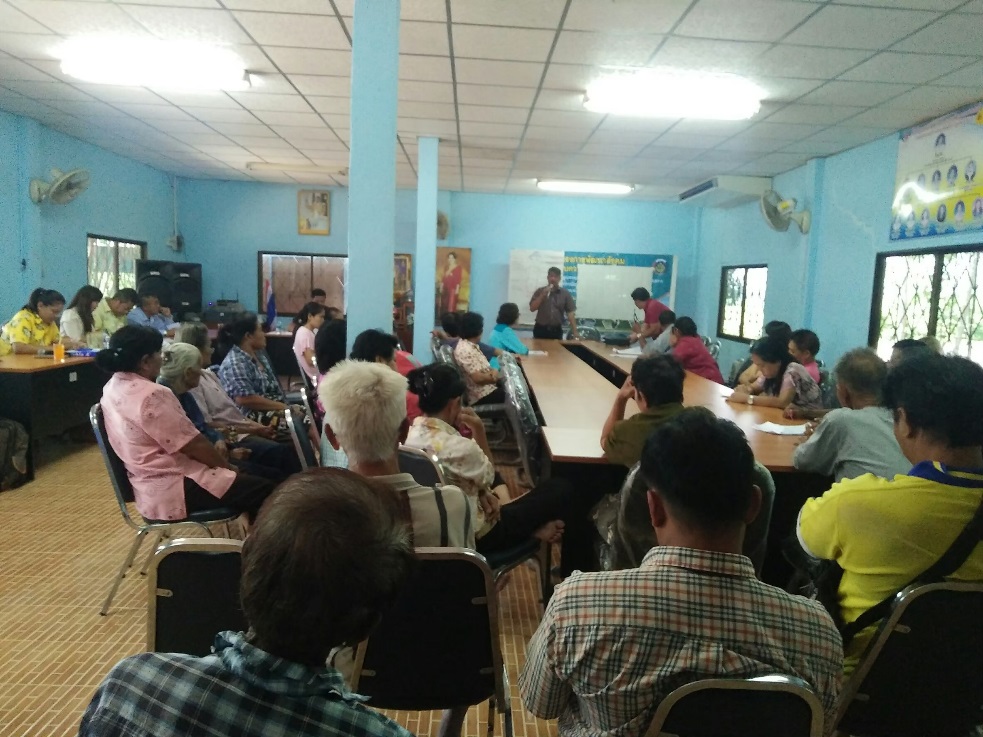 ภาพการประชุมประชาคมหมู่บ้าน ตำบลหาดนางแก้ว อำเภอกบินทร์บุรี จังหวัดปราจีนบุรีรอบเดือน มกราคม  2563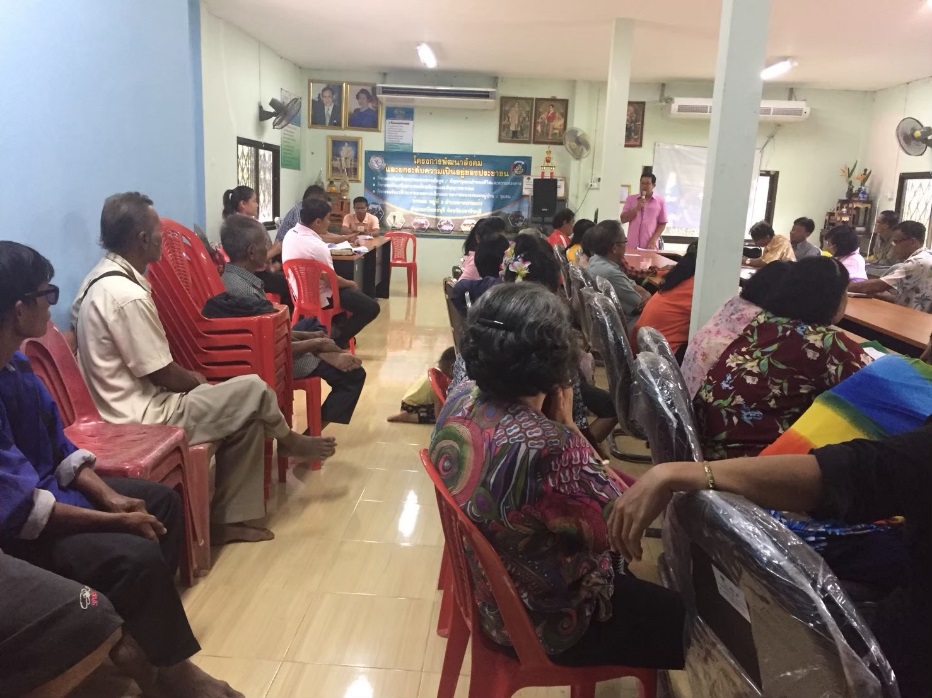 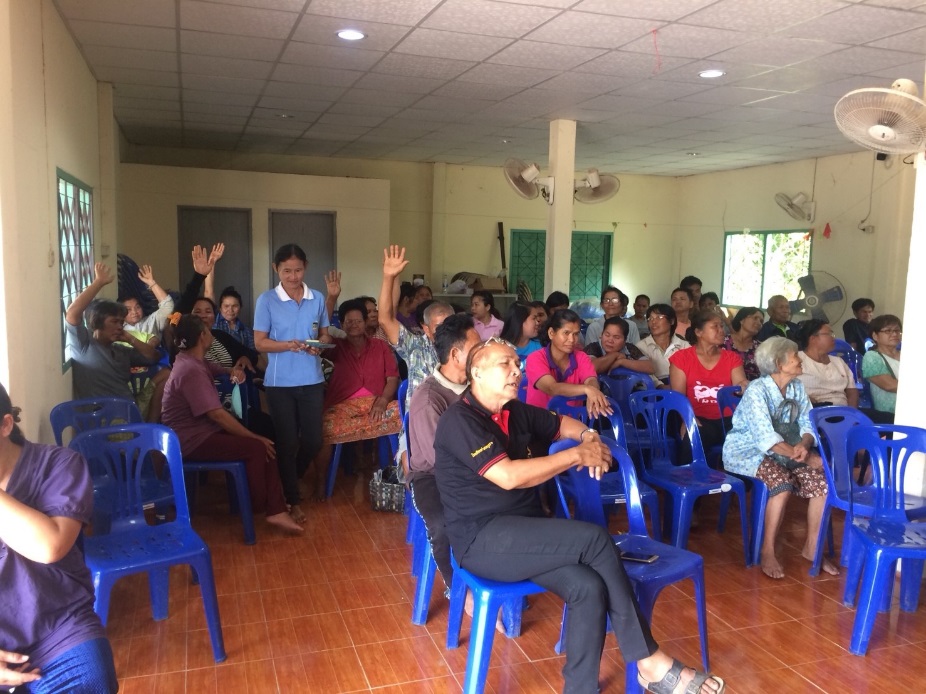 